Додаток 4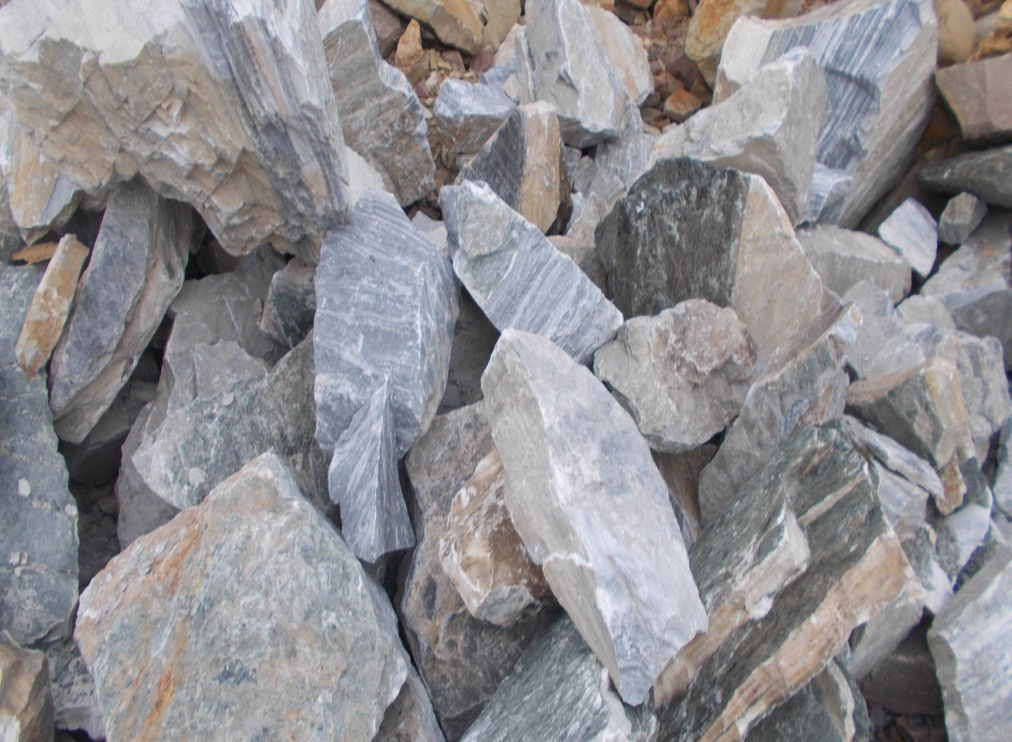 Додаток 3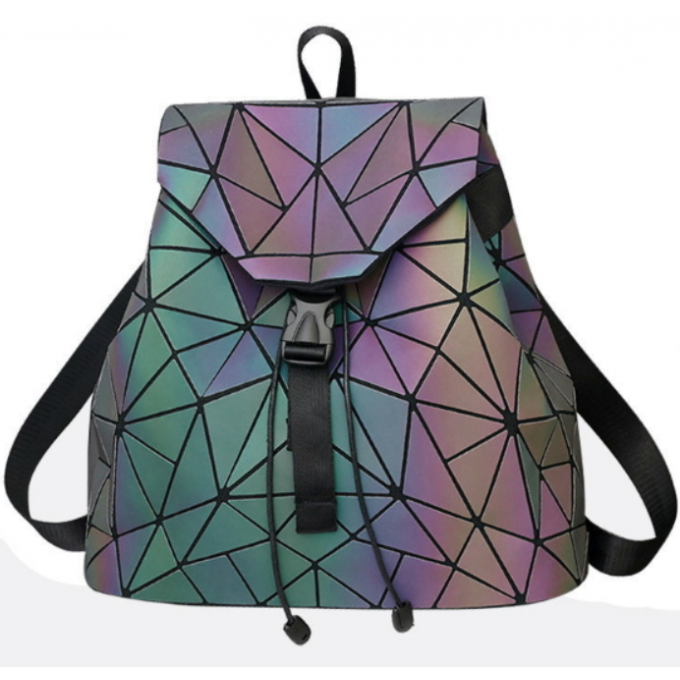 Додаток 1Проаранжуйте цінності за значущістю
так, щоб найбільш важлива цінність була під номер №1, найменш важлива - №18Додаток 2Проаранжуйте цінності за значущістю
так, щоб найбільш важлива цінність була під номер №1, найменш важлива - №18АмбітністьУвічливістьВідповідальністьВихованістьУміння пробачатиВолодіння собоюІнтелігентністьКомпетентністьЛогічністьМужністьНезалежністьОптимізмПорядністьТворчістьЩирістьЕмоційністьВідкритість, уміння спілкуватисяГотовність прийти на допомогу